Об установлении минимального размера оплаты труда работниковмуниципальных бюджетных, автономных, казённыхучреждений и предприятия Завитинского районаНа основании Федерального закона от 29.12.2020 № 473-ФЗ «О внесении изменений в отдельные законодательные акты Российской Федерации» п о с т а н о в л я ю:	Руководителям муниципальных бюджетных, автономных, казенных учреждений района финансируемых из районного бюджета и директору муниципального унитарного предприятия «Рынок» Завитинского района:1.1. Производить работникам начисление оплаты труда с 01.01.2021 в размере не менее установленного минимального размера оплаты труда 12792 рубля в месяц;1.2. При начислении оплаты труда учитывать, что ниже минимального размера оплаты труда не может быть месячная заработная плата работника, полностью отработавшего норму рабочего времени (полную ставку) и выполнившего нормы труда (трудовые обязанности), при этом учитывать, что районные коэффициенты и процентные надбавки, начисляемые в связи с работой в местностях с особыми климатическими условиями, не включаются в минимальный размер оплаты труда.2. Настоящее постановление подлежит официальному опубликованию.3. Контроль за исполнением  настоящего постановления оставляю за собой.Глава Завитинского района                                                               С.С. ЛиневичИсполнитель: Начальник отдела по труду, социальным иправовым вопросам администрацииЗавитинского района                                     С.С. СегодинаСОГЛАСОВАНОЗам. начальника финансового отдела 			О.Н.КийченкоУправляющий деламиадминистрации Завитинского района                                      Е.В. Розенко    Первый заместитель  главы администрации Завитинского района 	    А.Н. Мацкан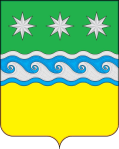 АДМИНИСТРАЦИЯ ЗАВИТИНСКОГО РАЙОНА АМУРСКАЯ ОБЛАСТЬГЛАВА ЗАВИТИНСКОГО РАЙОНАП О С Т А Н О В Л Е Н И Еот 11.01.2021								                         №  1г. Завитинск